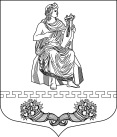 МУНИЦИПАЛЬНЫЙ СОВЕТ ВНУТРИГОРОДСКОГО МУНИЦИПАЛЬНОГО ОБРАЗОВАНИЯ САНКТ-ПЕТЕРБУРГА МУНИЦИПАЛЬНОГО ОКРУГА ПАРНАСР Е Ш Е Н И Е     26.05.2014 года                                                                             №  5/1Об исполнении бюджета внутригородского муниципального образования Санкт-Петербурга муниципального округа Парнас за 2013 год.         На основании Федерального закона № 131-ФЗ «Об общих принципах организации местного самоуправления в Российской Федерации», Бюджетного кодекса Российской Федерации, Устава внутригородского муниципального образования Санкт-Петербурга муниципального округа Парнас муниципальный совет внутригородского муниципального образования Санкт-Петербурга муниципального округа ПарнасРЕШИЛ:Утвердить отчет об исполнении местного бюджета внутригородского муниципального образования Санкт-Петербурга муниципального округа Парнас  об исполнении местного бюджета за 2013 год: 1.1. Общий объем доходов исполнен в сумме 81921,60 тыс.руб. 1.2. Общий объем расходов исполнен в сумме 114900,74 тыс.руб.  1.3. Дефицит бюджета составил 32979,14 тыс.руб. Утвердить показатели:2.1. исполнения местного бюджета внутригородского муниципального образования Санкт-Петербурга муниципального округа Парнас за 2013 год по кодам администраторов доходов, кодам видов доходов, кодам экономической классификации доходов бюджетов согласно приложению 1;2.2. исполнения местного бюджета внутригородского муниципального образования Санкт-Петербурга муниципального округа Парнас за 2013 год по кодам доходов по бюджетной классификации согласно приложению 2;2.3. расходов местного бюджета внутригородского муниципального образования Санкт-Петербурга муниципального округа Парнас за 2013год по разделам и подразделам классификации расходов бюджетов согласно приложению 3;2.4. расходов местного бюджета внутригородского муниципального образования Санкт-Петербурга муниципального округа Парнас за 2013 год по ведомственной структуре расходов местного бюджета согласно приложению 4;2.5. источников финансирования дефицита местного бюджета внутригородского муниципального образования Санкт-Петербурга муниципального округа Парнас за 2013 год согласно приложению 5;2.6. источников финансирования дефицита местного бюджета внутригородского муниципального образования Санкт-Петербурга муниципального округа Парнас за  2013  по кодам источника финансирования дефицита бюджета по бюджетной классификации согласно приложению 6;2.7. показатели численности муниципальных служащих органов местного самоуправления внутригородского муниципального образования Санкт-Петербурга муниципального округа Парнас и затратах на их денежное содержание за 2013 г. согласно приложению 7.Опубликовать настоящее решение в официальном печатном издании внутригородского муниципального образования Санкт-Петербурга муниципального округа Парнас.Контроль   исполнения   настоящего решения возложить на главу муниципального образования.Глава муниципального образования                                               А.В.ЧерезовПриложение №1 к Решению МС МО МО Парнас  от 26.05.2014 г № 5/1Приложение №1 к Решению МС МО МО Парнас  от 26.05.2014 г № 5/1Приложение №1 к Решению МС МО МО Парнас  от 26.05.2014 г № 5/1Приложение №1 к Решению МС МО МО Парнас  от 26.05.2014 г № 5/1Приложение №1 к Решению МС МО МО Парнас  от 26.05.2014 г № 5/1Показатели исполнения местного  бюджета МО МО Парнас за 2013 г. по кодам администраторов доходов, кодам видов, кодам экономической классификации, относящихся к доходам бюджетаПоказатели исполнения местного  бюджета МО МО Парнас за 2013 г. по кодам администраторов доходов, кодам видов, кодам экономической классификации, относящихся к доходам бюджетаПоказатели исполнения местного  бюджета МО МО Парнас за 2013 г. по кодам администраторов доходов, кодам видов, кодам экономической классификации, относящихся к доходам бюджетаПоказатели исполнения местного  бюджета МО МО Парнас за 2013 г. по кодам администраторов доходов, кодам видов, кодам экономической классификации, относящихся к доходам бюджетаПоказатели исполнения местного  бюджета МО МО Парнас за 2013 г. по кодам администраторов доходов, кодам видов, кодам экономической классификации, относящихся к доходам бюджетатыс.руб.тыс.руб.тыс.руб.тыс.руб.тыс.руб.Код администратора доходовКод вида дохода Код экономической классификации доходов Наименование источника доходовИсполнение за 2013 г.000 1 00 00000 00 0000 000НАЛОГОВЫЕ И НЕНАЛОГОВЫЕ ДОХОДЫ70 010,70000 1 05 00000 00 0000000Налоги на совокупный доход51 722,90182 1 05 01010 01 0000 110Налог, взимаемый с налогоплательщиков, выбравших в качестве объекта налогообложения доходы29 916,50182 1 05 01020 01 0000 110Налог, взимаемый с налогоплательщиков, выбравших в качестве объекта налогообложения доходы, уменьшенные на величину расходов8 614,70182 1 05 01050 01 0000 110Минимальный налог, зачисляемый в бюджеты субъектов РФ2 695,70182 1 05 02000 02 0000 110Единый налог на вмененный доход для отдельных видов деятельности10 496,00000 1 06 00000 00 0000000НАЛОГИ НА ИМУЩЕСТВО16 416,70000 1 06 01010 03 0000 110Налог на имущество физических лиц, взимаемый по ставкам, применяемым к объектам налогообложения, расположенным в границах внутригородских муниципальных образований городов федерального значения Москвы и Санкт-Петербурга16 416,70182 1 09 04000 00 0000 110Налог с имущества, переходящего в порядке наследования или дарения0,00000 1 13 03030 03 0000 130ДОХОДЫ ОТ ОКАЗАНИЯ ПЛАТНЫХ УСЛУГ И КОМПЕНСАЦИИ ЗАТРАТ ГОСУДАРСТВА565,20867 1 13 02993 03 0000 130Средства, составляющие восстановительную стоимость зеленых насаждений внутриквартального озеленения и подлежащие зачислению в бюджеты внутригородских муниципальных образований Санкт-Петербурга в соответствии с законодательством Санкт-Петербурга252,60916 1 13 02993 03 0200 130Другие виды прочих доходов от компенсации затрат бюджетов внутригородских муниципальных образований Санкт-Петербурга312,600001 16 00000 00 0000 000ШТРАФЫ, САНКЦИИ, ВОЗМЕЩЕНИЕ УЩЕРБА1 305,901821 16 06000 01 0000140Денежные взыскания (штрафы) за нарушение законодательства о применении контрольно-кассовой техники при осуществлении наличных денежных расчетов и (или) расчетов с использованием платежных карт408,90806 1 16 09030 03 0000 140Прочие поступления от денежных взысканий (штрафов) и иных сумм в возмещение ущерба, зачисляемые в бюджеты внутригородских муниципальных образований городов федерального значения Москвы и Санкт-Петербурга790,00807 1 16 09030 03 0000 140Прочие поступления от денежных взысканий (штрафов) и иных сумм в возмещение ущерба, зачисляемые в бюджеты внутригородских муниципальных образований городов федерального значения Москвы и Санкт-Петербурга10,00848 1 16 09030 03 0000 140Прочие поступления от денежных взысканий (штрафов) и иных сумм в возмещение ущерба, зачисляемые в бюджеты внутригородских муниципальных образований городов федерального значения Москвы и Санкт-Петербурга97,00000 1 17 00000 00 0000000ПРОЧИЕ НЕНАЛОГОВЫЕ ДОХОДЫ0,00000 2 00 00000 00 0000 000БЕЗВОЗМЕЗДНЫЕ ПОСТУПЛЕНИЯ11 910,90000 2 02 03000 00 0000 151Субвенции бюджетам субъектов Российской Федерации и муниципальных образований11 910,90916 2 02 03000 00 0000 151Субвенции бюджетам внутригородских муниципальных образований по определению лиц, уполномоченных составлять протоколы об административных правонарушениях5,00916 2 02 03024 00 0000 151Субвенции бюджетам внутригородских муниципальных образований на выполнение отдельных гос.полномочий по организации и осуществлению деятельности по  опеке и попечительству2 720,50916 2 02 03027 00 0000 151Субвенции бюджетам внутригородских муниципальных образований на содержание ребенка в семье опекуна и приемной семье6 916,809162 02 03027 00 0000 151Субвенции бюджетам внутригородских муниципальных образований на вознаграждение, причитающееся приемному родителю2 268,60ИТОГО ДОХОДОВИТОГО ДОХОДОВИТОГО ДОХОДОВИТОГО ДОХОДОВ81 921,60Приложение №2 к Решению МС МО МО Парнас  от 26.05.2014 г. № 5/1Приложение №2 к Решению МС МО МО Парнас  от 26.05.2014 г. № 5/1Приложение №2 к Решению МС МО МО Парнас  от 26.05.2014 г. № 5/1Показатели исполнения местного  бюджета МО МО Парнас за 2013 г.                                                                                         по кодам  доходов по бюджетной классификацииПоказатели исполнения местного  бюджета МО МО Парнас за 2013 г.                                                                                         по кодам  доходов по бюджетной классификацииПоказатели исполнения местного  бюджета МО МО Парнас за 2013 г.                                                                                         по кодам  доходов по бюджетной классификациитыс.руб.тыс.руб.тыс.руб.Код дохода по бюджетной классификацииНаименование источника доходовИсполнение за 2013 г. 1 00 00000 00 0000 000НАЛОГОВЫЕ И НЕНАЛОГОВЫЕ ДОХОДЫ70 010,70 1 05 00000 00 0000 000Налоги на совокупный доход51 722,90 1 05 01010 01 0000  110Налог, взимаемый с налогоплательщиков, выбравших в качестве объекта налогообложения доходы29 916,50 1 05 01020 01 0000 110Налог, взимаемый с налогоплательщиков, выбравших в качестве объекта налогообложения доходы, уменьшенные на величину расходов8 614,70 1 05 01050 01 0000 110Минимальный налог, зачисляемый в бюджеты субъектов РФ2 695,70 1 05 02000 02 0000 110Единый налог на вмененный доход для отдельных видов деятельности10 496,00 1 06 00000 00 0000 000НАЛОГИ НА ИМУЩЕСТВО16 416,70 1 06 01010 03 0000 110Налог на имущество физических лиц, взимаемый по ставкам, применяемым к объектам налогообложения, расположенным в границах внутригородских муниципальных образований городов федерального значения Москвы и Санкт-Петербурга16 416,70 1 09 04000 00 0000 110Налог с имущества, переходящего в порядке наследования или дарения0,00 1 13 03030 03 0000 000ДОХОДЫ ОТ ОКАЗАНИЯ ПЛАТНЫХ УСЛУГ И КОМПЕНСАЦИИ ЗАТРАТ ГОСУДАРСТВА565,20 1 13 02993 03 0000 130Средства, составляющие восстановительную стоимость зеленых насаждений внутриквартального озеленения и подлежащие зачислению в бюджеты внутригородских муниципальных образований Санкт-Петербурга в соответствии с законодательством Санкт-Петербурга252,60 1 13 02993 03 0200 130Другие виды прочих доходов от компенсации затрат бюджетов внутригородских муниципальных образований Санкт-Петербурга312,601 16 00000 00 0000 000ШТРАФЫ, САНКЦИИ, ВОЗМЕЩЕНИЕ УЩЕРБА1 305,901 16 06000 01 0000 140Денежные взыскания (штрафы) за нарушение законодательства о применении контрольно-кассовой техники при осуществлении наличных денежных расчетов и (или) расчетов с использованием платежных карт408,90 1 16 09030 03 0000 140Прочие поступления от денежных взысканий (штрафов) и иных сумм в возмещение ущерба, зачисляемые в бюджеты внутригородских муниципальных образований городов федерального значения Москвы и Санкт-Петербурга790,00 1 16 09030 03 0000 140Прочие поступления от денежных взысканий (штрафов) и иных сумм в возмещение ущерба, зачисляемые в бюджеты внутригородских муниципальных образований городов федерального значения Москвы и Санкт-Петербурга10,00 1 16 09030 03 0000 Прочие поступления от денежных взысканий (штрафов) и иных сумм в возмещение ущерба, зачисляемые в бюджеты внутригородских муниципальных образований городов федерального значения Москвы и Санкт-Петербурга97,00 1 17 00000 00 0000 000ПРОЧИЕ НЕНАЛОГОВЫЕ ДОХОДЫ0,00 2 00 00000 00 0000 000БЕЗВОЗМЕЗДНЫЕ ПОСТУПЛЕНИЯ11 910,90 2 02 03000 00 0000 151Субвенции бюджетам субъектов Российской Федерации и муниципальных образований11 910,90 2 02 03000 00 0000 151Субвенции бюджетам внутригородских муниципальных образований по определению лиц, уполномоченных составлять протоколы об административных правонарушениях5,00 2 02 03024 00 0000 151Субвенции бюджетам внутригородских муниципальных образований на выполнение отдельных гос.полномочий по организации и осуществлению деятельности по  опеке и попечительству2 720,50 2 02 03027 00 0000 151Субвенции бюджетам внутригородских муниципальных образований на содержание ребенка в семье опекуна и приемной семье6 916,802 02 03027 00 0000 151Субвенции бюджетам внутригородских муниципальных образований на вознаграждение, причитающееся приемному родителю2 268,6081 921,60Приложение №3 к Решению МС МО МО Парнас от 26.05.2014 г. № 5/1Приложение №3 к Решению МС МО МО Парнас от 26.05.2014 г. № 5/1Приложение №3 к Решению МС МО МО Парнас от 26.05.2014 г. № 5/1Приложение №3 к Решению МС МО МО Парнас от 26.05.2014 г. № 5/1Показатели расходов местного бюджета МО МО Парнас разделам и подразделам классификации расходов бюджета за 2013 годПоказатели расходов местного бюджета МО МО Парнас разделам и подразделам классификации расходов бюджета за 2013 годПоказатели расходов местного бюджета МО МО Парнас разделам и подразделам классификации расходов бюджета за 2013 годПоказатели расходов местного бюджета МО МО Парнас разделам и подразделам классификации расходов бюджета за 2013 год№ п/пНаименование расходовКод раздела и подразделаФактическое исполнение за 2013 г.1ОБЩЕГОСУДАРСТВЕННЫЕ ВОПРОСЫ010024 588,272Функционирование высшего должностного лица субъекта Российской Федерации и муниципального образования0102980,263Функционирование законодательных (представительных) органов государственной власти и представительных органов муниципальных образований01033 805,644Функционирование Правительства Российской Федерации, высших исполнительных органов государственной власти субъектов Российской Федерации, местных администраций 010418 944,166Резервный фонд местной администрации01110,007Другие общегосударственные вопросы0113858,218Формирование архивных фондов органов местного самоуправления0113237,209Муниципальная целевая программа по осуществлению в порядке и формах, установленных законом Санкт-Петербурга, поддержки деятельности граждан, участвующих в охране общественного порядка на территории муниципального образования01130,0010Муниципальная целевая программа "Содержание муниципальной информационной службы"0113459,0111Муниципальная целевая программа по участию в профилактике терроризма и экстремизма, а также в минимизации и (или) ликвидации последствий проявления терроризма и экстремизма на территории муниципального образования0113102,0012Проведение конференций граждан (собраний делегатов) по инициативе ОМСУ011360,0013НАЦИОНАЛЬНАЯ БЕЗОПАСНОСТЬ И ПРАВООХРАНИТЕЛЬНАЯ ДЕЯТЕЛЬНОСТЬ0300634,7614Муниципальная целевая программа по организации в установленном порядке сбора и обмена информацией в области защиты населения и территорий от чрезвычайных ситуаций, обеспечение своевременного оповещения и информирования населения об угрозе возникновения или о возникновении чрезвычайной ситуации0309120,6115Муниципальная целевая программа по проведению подготовки и обучения неработающего населения способам защиты и действиям в чрезвычайных ситуациях, а также способам защиты от опасностей, возникающих при ведении военных действий или вследствие этих действий0309514,1516ЖИЛИЩНО-КОММУНАЛЬНОЕ ХОЗЯЙСТВО050066 162,8417Муниципальная целевая программа по  осуществлению благоустройства территории муниципального образования050366 162,8418Муниципальная целевая программа по профилактике ДТТ на территории МО05030,0019ОБРАЗОВАНИЕ07001 910,3120Муниципальная программа по организации подготовки, переподготовки и повышения квалификации выборных должностных лиц местного самоуправления, членов выборных органов местного самоуправления.  депутатов представительных органов муниципальных образований, а также профессиональной  подготовки, переподготовки и повышения квалификации муниципальных служащих и работников муниципальных учреждений 0705134,0021Муниципальная программа по проведению работ по военно-патриотическому воспитанию молодежи на территории муниципального образования, участие в работе призывной комиссии и комиссии по постановке граждан на воинский учет на территории муниципального образования0707490,9722Муниципальная целевая программа по организации и проведению досуговых мероприятий для жителей, проживающих на территории муниципального образования07071 186,3423Муниципальная целевая программа по проведения оплачиваемых общественных работ;  временного трудоустройства несовершеннолетних в возрасте от 14 до 18 лет в свободное от  учебы время070799,0024КУЛЬТУРА, КИНЕМАТОГРАФИЯ08006 982,8625Муниципальные целевые программы по организации и проведению местных и участие в организации и проведении городских праздничных и иных зрелищных мероприятий08016 982,8626СОЦИАЛЬНАЯ ПОЛИТИКА100012 084,9227Социальное обеспечение населения1003179,0528Охрана семьи и детства100411 905,8729Организация и осуществление деятельности органов опеки и попечительства10042 720,5030Содержание ребенка в семье опекуна и приемной семье10046 916,8231Выплата вознаграждения приемным родителям10042 268,5532ФИЗИЧЕСКАЯ КУЛЬТУРА И СПОРТ11001 031,4633Муниципальная целевая программа по созданию условий для развития на территории муниципального образования массовой физической культуры и спорта11021 031,4634СРЕДСТВА МАССОВОЙ ИНФОРМАЦИИ12001 505,3235Периодическая печать и издательства12021 505,32ИТОГО114 900,74Приложение № 4 к Решению МС МО МО Парнас от 26.05.2014 г. № 5/1Показатели расходов местного бюджета МО МО Парнас по ведомственной структуре расходов местного  бюджета за 2013годПриложение № 4 к Решению МС МО МО Парнас от 26.05.2014 г. № 5/1Показатели расходов местного бюджета МО МО Парнас по ведомственной структуре расходов местного  бюджета за 2013годПриложение № 4 к Решению МС МО МО Парнас от 26.05.2014 г. № 5/1Показатели расходов местного бюджета МО МО Парнас по ведомственной структуре расходов местного  бюджета за 2013годПриложение № 4 к Решению МС МО МО Парнас от 26.05.2014 г. № 5/1Показатели расходов местного бюджета МО МО Парнас по ведомственной структуре расходов местного  бюджета за 2013годПриложение № 4 к Решению МС МО МО Парнас от 26.05.2014 г. № 5/1Показатели расходов местного бюджета МО МО Парнас по ведомственной структуре расходов местного  бюджета за 2013годПриложение № 4 к Решению МС МО МО Парнас от 26.05.2014 г. № 5/1Показатели расходов местного бюджета МО МО Парнас по ведомственной структуре расходов местного  бюджета за 2013годНаименованиеКод ГБРСКод раздела, подразделаКод целевой статьиКод вида расходовИсполнено за 2013 г. (тыс.руб.)МЕСТНАЯ АДМИНИСТРАЦИЯ МУНИЦИПАЛЬНОГО ОБРАЗОВАНИЯ МУНИЦИПАЛЬНЫЙ ОКРУГ ПАРНАС (916)114 900,74  Функционирование высшего должностного лица субъекта Российской Федерации и муниципального образования9160102980,26  Глава муниципального образования91601020200100980,26  Оплата труда и начисления на выплаты по оплате труда 91601020200100121972,16  Прочая закупка товаров, работ и услуг для муниципальных нужд916010202001002448,10  Функционирование законодательных (представительных) органов государственной власти и представительных органов муниципальных образований91601033 805,64  Депутаты, осуществляющие свои полномочия на постоянной основе91601030020301838,28  Оплата труда и начисления на выплаты по оплате труда 91601030020301121838,28  Компенсация депутатам, осуществляющие свои полномочия на непостоянной основе91601030020302220,32  Компенсация депутатам, осуществляющие свои полномочия на непостоянной основе91601030020302122220,32  Аппарат представительного органа муниципального образования916010300204002 747,04  Оплата труда и начисления на выплаты по оплате труда 916010300204001212 096,11  Прочая закупка товаров, работ и услуг для муниципальных нужд91601030020400244650,88  Уплата прочих налогов, сборов и иных платежей916010300204008520,05  Функционирование Правительства Российской Федерации, высших исполнительных органов государственной власти субъектов Российской Федерации, местных администраций916010418 944,16  Глава местной администрации91601040020500970,94  Оплата труда и начисления на выплаты по оплате труда 91601040020500121970,94  Содержание и обеспечение деятельности местной администрации по решению вопросов местного значения9160104002060117 968,22  Оплата труда и начисления на выплаты по оплате труда 9160104002060112112 011,62  Прочая закупка товаров, работ и услуг для муниципальных нужд916010400206012445 952,10  Уплата налогов, сборов и иных платежей916010400206018524,50  Определение должностных лиц, уполномоченных составлять протоколы об административных правонарушениях, и составление протоколов об административных правонарушениях916010400206035,00  Выполнение отдельных государственных полномочий за счет субвенций из фонда компенсаций Санкт-Петербурга916010400206035985,00  Резервные фонды91601110,00  Резервный фонд местной администрации916011107001000,00  Резервные средства916011107001008700,00  Другие общегосударственные вопросы9160113858,21  Формирование архивных фондов органов местного самоуправления91601130900100237,20  Прочая закупка товаров, работ и услуг для муниципальных нужд91601130900100244237,20  Проведение конференций граждан (собраний делегатов), опрос граждан по инициативе ОМСУ9160113092030060,00  Предоставление платежей, взносов, безвозмездных перечислений9160113092030086060,00  Муниципальная целевая программа по осуществлению в порядке и формах, установленных законом Санкт-Петербурга, поддержки деятельности граждан, участвующих в охране общественного порядка на территории муниципального образования916011379510000,00  Субсидии некоммерческим организациям (за исключением муниципальных учреждений)916011379510006300,00  Муниципальная целевая программа по участию в профилактике терроризма и экстремизма, а также минимизации и (или) ликвидации последствий проявления терроризма и экстремизма на территории муниципального образования91601137951200102,00  Прочая закупка товаров, работ и услуг для муниципальных нужд91601137951200244102,00  Муниципальная целевая программа по содержанию муниципальной информационной службы91601137951300459,01  Закупка товаров, работ, услуг в сфере информационно-коммуникационных технологий91601137951300244180,76  Прочая закупка товаров, работ и услуг для муниципальных нужд91601137951300244278,25  Защита населения и территории от чрезвычайных ситуаций природного и техногенного характера, гражданская оборона9160309634,76  Муниципальная целевая программа по организации в установленном порядке сбора и обмена информацией в области защиты населения и территории от ЧС., обеспечение своевременного оповещения и информирования населения об угрозе возникновения ЧС91603097950700120,61  Прочая закупка товаров, работ и услуг для муниципальных нужд91603097950700244120,61  Муниципальная целевая программа по проведению подготовки и обучению неработающего населения способам защиты и действиям в ЧС91603097950701514,15  Прочая закупка товаров, работ и услуг для муниципальных нужд91603097950701244514,15  Благоустройство916050366 162,84  Муниципальная целевая программа на осуществление благоустройства территории муниципального образования9160503795020066 162,84  Прочая закупка товаров, работ и услуг для муниципальных нужд9160503795020024466 162,84  Муниципальная целевая программа по профилактике ДТТ на территории МО916050379503000,00  Иные закупки товаров, работ и услуг для муниципальных нужд916050379503002440,00  Образование91607001 910,31  Профессиональная подготовка, переподготовка и повышение квалификации9160705134,00  Муниципальная программа по организации подготовки, переподготовки и повышения квалификации выборных должностных лиц местного самоуправления, членов выборных органов местного самоуправления.  депутатов представительных органов муниципальных образований, а также профессиональной  подготовки, переподготовки и повышения квалификации муниципальных служащих и работников муниципальных учреждений 91607054280000134,00  Прочая закупка товаров, работ и услуг для муниципальных нужд91607054280000244134,00  Молодежная политика и оздоровление детей91607071 776,31  Муниципальная целевая программа по проведению работ по военно-патриотическому воспитанию молодежи на территории МО, участие в работе призывной комиссии по постановке граждан на воинский учет на территории МО91607077950600490,97  Прочая закупка товаров, работ и услуг для муниципальных нужд91607077950600244490,97  Муниципальная целевая программа по организации и проведению досуговых мероприятий для детей и подростков, проживающих на территории  МО916070779508001 186,34  Выполнение функций органами местного самоуправления916070779508002441 186,34  Муниципальная целевая программа по проведению оплачиваемых общественных работ; временного трудоустройства несовершеннолетних в возрасте от 14 до 18 лет в свободное от учебы время9160707795110099,00  Прочая закупка товаров, работ и услуг для муниципальных нужд9160707795110024499,00  Культура91608016 982,86  Муниципальная целевая программа по организации и проведению местных и участие в организации и проведении городских праздничных и иных зрелищных мероприятий916080179504006 982,86  Прочая закупка товаров, работ и услуг для муниципальных нужд916080179504002446 982,86  Социальная политика 916100012 084,92  Социальное обеспечение населения9161003179,05  Меры социальной поддержки населения по публичным нормативным обязательствам 91610035050100314179,05  Охрана семьи и детства916100411 905,87  Организация и осуществление  деятельности органов опеки и попечительства916100400206022 720,50  Выполнение отдельных государственных полномочий за счет субвенций из фонда компенсаций Санкт-Петербурга916100400206025982 720,50  Содержание ребенка в семье опекуна и приемной семье916100452013016 916,82  Выполнение отдельных государственных полномочий за счет субвенций из фонда компенсаций Санкт-Петербурга916100452013015986 916,82  Выплата вознаграждения приемным родителям916100452013022 268,55  Выполнение отдельных государственных полномочий за счет субвенций из фонда компенсаций Санкт-Петербурга916100452013025982 268,55  Массовый спорт91611021 031,46  Муниципальная целевая программа по созданию условий для развития условий для развития на территории МО массовой физической культуры и спорта916110279509001 031,46  Прочая закупка товаров, работ и услуг для муниципальных нужд916110279509002441 031,46  Периодическая печать и издательства91612021 505,32  Периодические издания, учрежденные органами МО, опубликование информации 916120245701001 142,35  Прочая закупка товаров, работ и услуг для муниципальных нужд916120245701002441 142,35  Периодические издания, учрежденные органами МО, опубликование информации 91612024570100362,97  Прочая закупка товаров, работ и услуг для муниципальных нужд91612024570100244362,97                                                        Итого:114 900,74  Приложение № 5  к Решению МС МО МО Парнас от 26.05.2014г. № 5/1Приложение № 5  к Решению МС МО МО Парнас от 26.05.2014г. № 5/1Приложение № 5  к Решению МС МО МО Парнас от 26.05.2014г. № 5/1Источники  финансирования дефицита местного бюджетаМО МО Парнас на 2013 годИсточники  финансирования дефицита местного бюджетаМО МО Парнас на 2013 годИсточники  финансирования дефицита местного бюджетаМО МО Парнас на 2013 годКодНаименование источника дефицита Сумма      (тыс. руб.)000 0100 0000 00 0000 000Источники внутреннего финансирования дефицитов бюджетов-32 979,14000 0105 0000 00 0000 000Изменение остатков средств на счетах по учету средств бюджета-32 979,14000 0105 02 01 03 0000000Увеличение прочих остатков денежных средств бюджетов внутригородских муниципальных образований Санкт-Петербурга 81 921,60000 0105 02 01 03 0000 000Уменьшение прочих остатков денежных средств бюджетов внутригородских муниципальных образований Санкт-Петербурга 114 900,74Приложение № 6 к Решению МС МО МО Парнас от 26.05.2014г. № 5/1Источники  финансирования дефицита местного бюджета по кодам источника финансирования дефицита бюджета по бюджетной классификацииМО МО Парнас за 2013 год.Приложение № 6 к Решению МС МО МО Парнас от 26.05.2014г. № 5/1Источники  финансирования дефицита местного бюджета по кодам источника финансирования дефицита бюджета по бюджетной классификацииМО МО Парнас за 2013 год.Приложение № 6 к Решению МС МО МО Парнас от 26.05.2014г. № 5/1Источники  финансирования дефицита местного бюджета по кодам источника финансирования дефицита бюджета по бюджетной классификацииМО МО Парнас за 2013 год.КодНаименование источника дефицита Сумма      (тыс. руб.)000 0100 0000 00 0000 000Источники внутреннего финансирования дефицитов бюджетов-32 979,14000 0105 0000 00 0000 000Изменение остатков средств на счетах по учету средств бюджета-32 979,14916 0105 02 01 03 0000 510Увеличение прочих остатков денежных средств бюджетов внутригородских муниципальных образований Санкт-Петербурга 81 921,60916 0105 02 01 03 0000 610Уменьшение прочих остатков денежных средств бюджетов внутригородских муниципальных образований Санкт-Петербурга 114 900,74Приложение № 7  к Решению МС МО МО Парнас от 26.05.2014 г. № 5/1                                                        Приложение № 7  к Решению МС МО МО Парнас от 26.05.2014 г. № 5/1                                                        Показатели  численности муниципальных служащих органов местного самоуправления МО МО Парнас и затратах на их денежное содержание  за 2013  г.Показатели  численности муниципальных служащих органов местного самоуправления МО МО Парнас и затратах на их денежное содержание  за 2013  г.Численность муниципальных служащих муниципального совета ПарнасЧисленность муниципальных служащих муниципального совета ПарнасЧисленность 3 чел.Фактические затраты на их денежное содержание(тыс. руб.)1629,7Численность муниципальных служащих местной администрации МО МО ПарнасЧисленность муниципальных служащих местной администрации МО МО ПарнасЧисленность 17 чел.Фактические затраты на их денежное содержание(тыс. руб.)9504,4из них:Численность отдела опеки и попечительства4 чел.Фактические затраты на их денежное содержание(тыс. руб.)1942,8Обслуживающий персонал МА МО МО ПарнасЧисленность  2 чел.Фактические затраты на их денежное содержание(тыс. руб.)525